О ходе проведения Всероссийского месячника антинаркотической направленности и популяризации здорового образа жизни на территории Добрянского городского округа  	26 мая в МБОУ «ДСОШ №3» среди обучающихся 1-6 классов состоялись спортивные мероприятия «Жаркий школьный спорт», всего в состязания поучаствовали 747 человек.	28 мая сотрудники ДК и молодежь с. Перемское провели акцию «Мы за здоровый образ жизни».	В сельских клубах с. Липово, п. Нижний Лух для детей были организованы конкурсно-игровая программа «День пограничника» и Детская игровая программа «Ура, каникулы!».	528 учащихся 5-7 классов приняли участие в конкурсе рисунков и плакатов «Жизнь прекрасна!», проходивший в период с 26 мая по 5 июня.  	В День защиты детей в городской и сельских библиотеках города для детей и взрослых были организованы  День настольных игр «Игры и смех – это для всех», Литературная игра «Твои права на безоблачное детство» (ко Дню защиты детей), Открытие летней программы «Повсюду читаем, с книгой отдыхаем», в мероприятиях приняло участие 78 человек.	В МБУК «КДЦ «Орфей» воспитанники филиала «Росинка» ГКУСО ПК СРЦН в г. Добрянка посетили иллюзионный театр «Улыбка» (г. Пермь). 	В учреждении МБУ «ЦФКС и МП» проведена тематическая программа «Планета детства» и состоялся концерт «Пусть детство звонкое смеётся!», в мероприятиях приняли участие 90 человек.	В п. Полазна состоялся спортивный праздник, посвященный открытию летних оздоровительных площадок «Фестиваль уличных игр», среди дошкольников на стадионе «Полазна» организован легкоатлетический забег «Быстренок», в котором приняло участие 50 детей.	С 5 по 6 июня на стадионе «Добрянка» прошел Региональный этап Всероссийских соревнований юных футболистов «Кожаный мяч» с участием 183 спортсменов.		7 июня на стадионе «Полазна» состоялся турнир по футболу в рамках программы «Летний калейдоскоп», более 50 подростков показали свое мастерство по владению мячом и забиванию голов.	В лагерях с дневным пребыванием на базе МБОУ «Вильвенская СОШ» и МБОУ «ДСООШ №1»  7 мая для подростков  организовано профилактическое мероприятие «Поезд безопасности» с участием сотрудников ГИБДД, ОДН, КДН и ЗП, в мероприятиях по приняли участие 332 человека.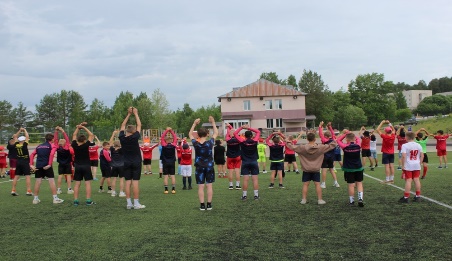 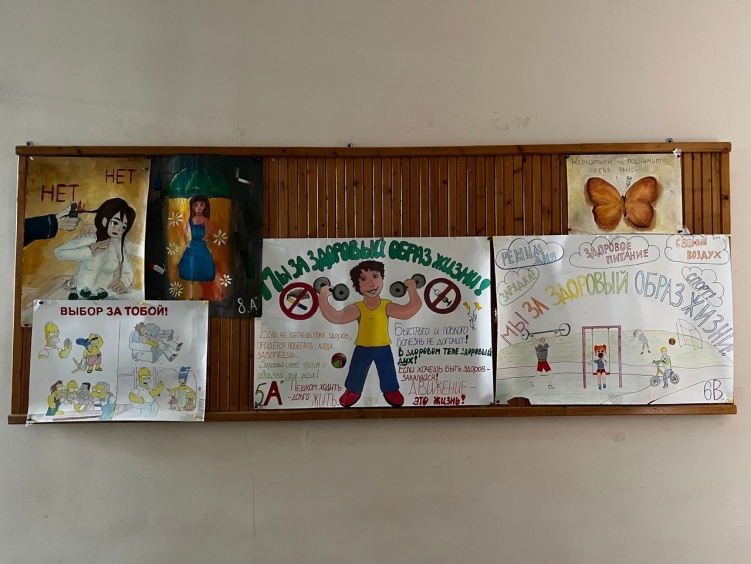 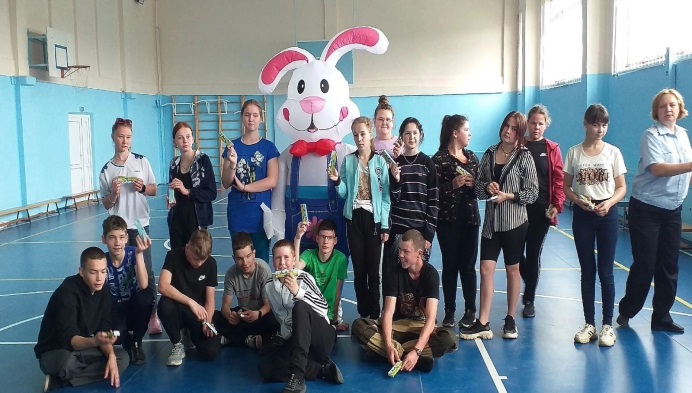 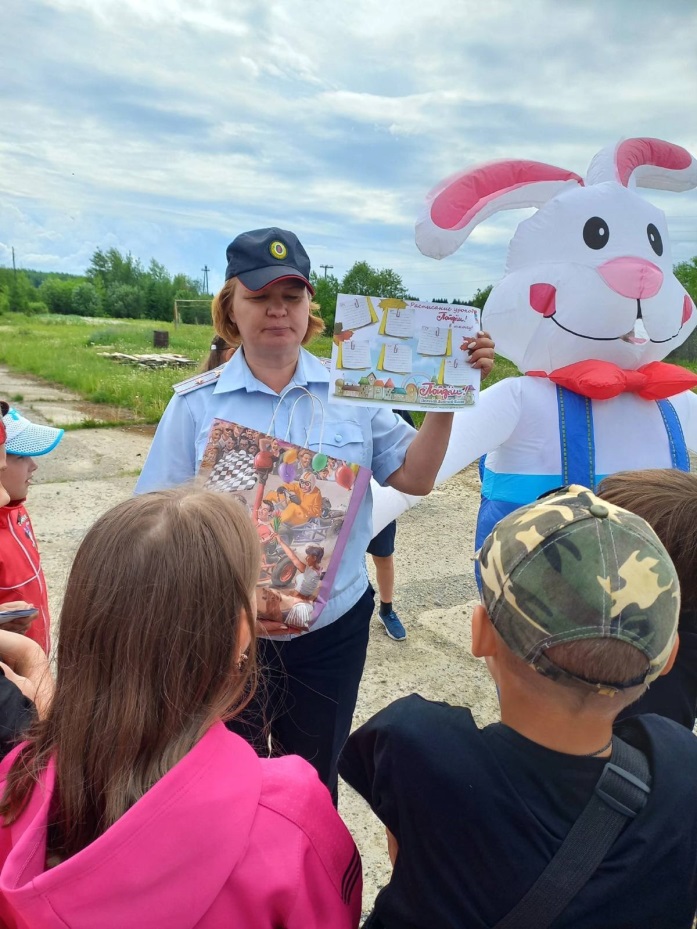 